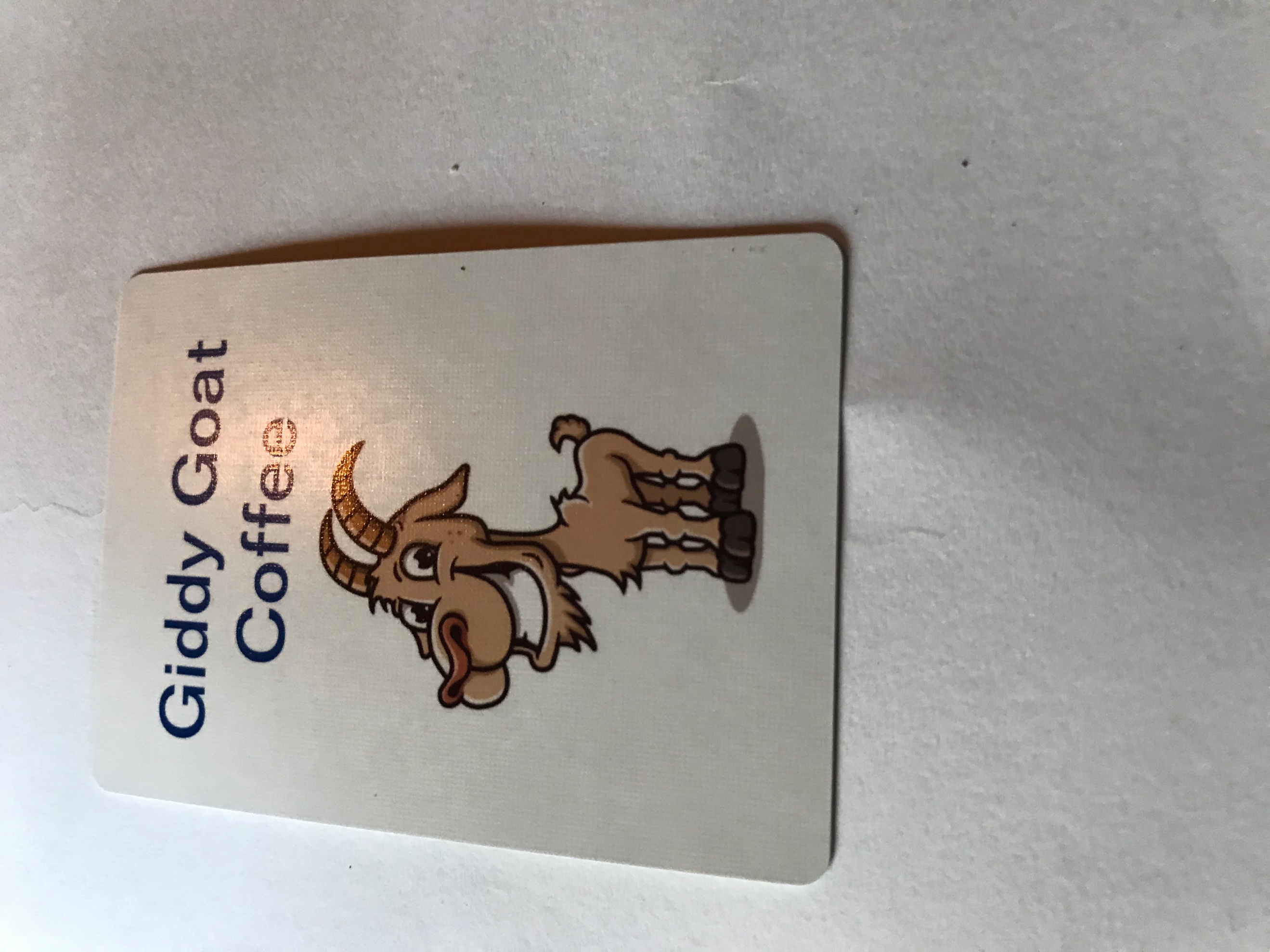 ****This is not my design and I do not own it. Just an example of what I am looking for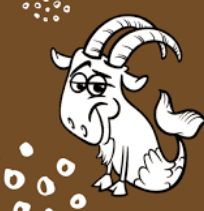 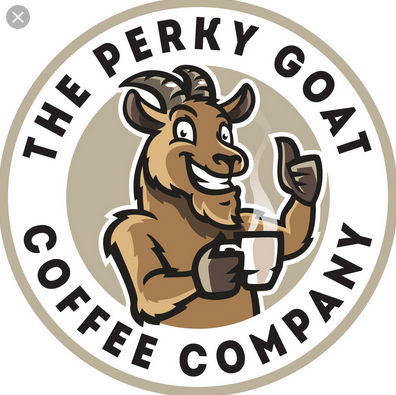 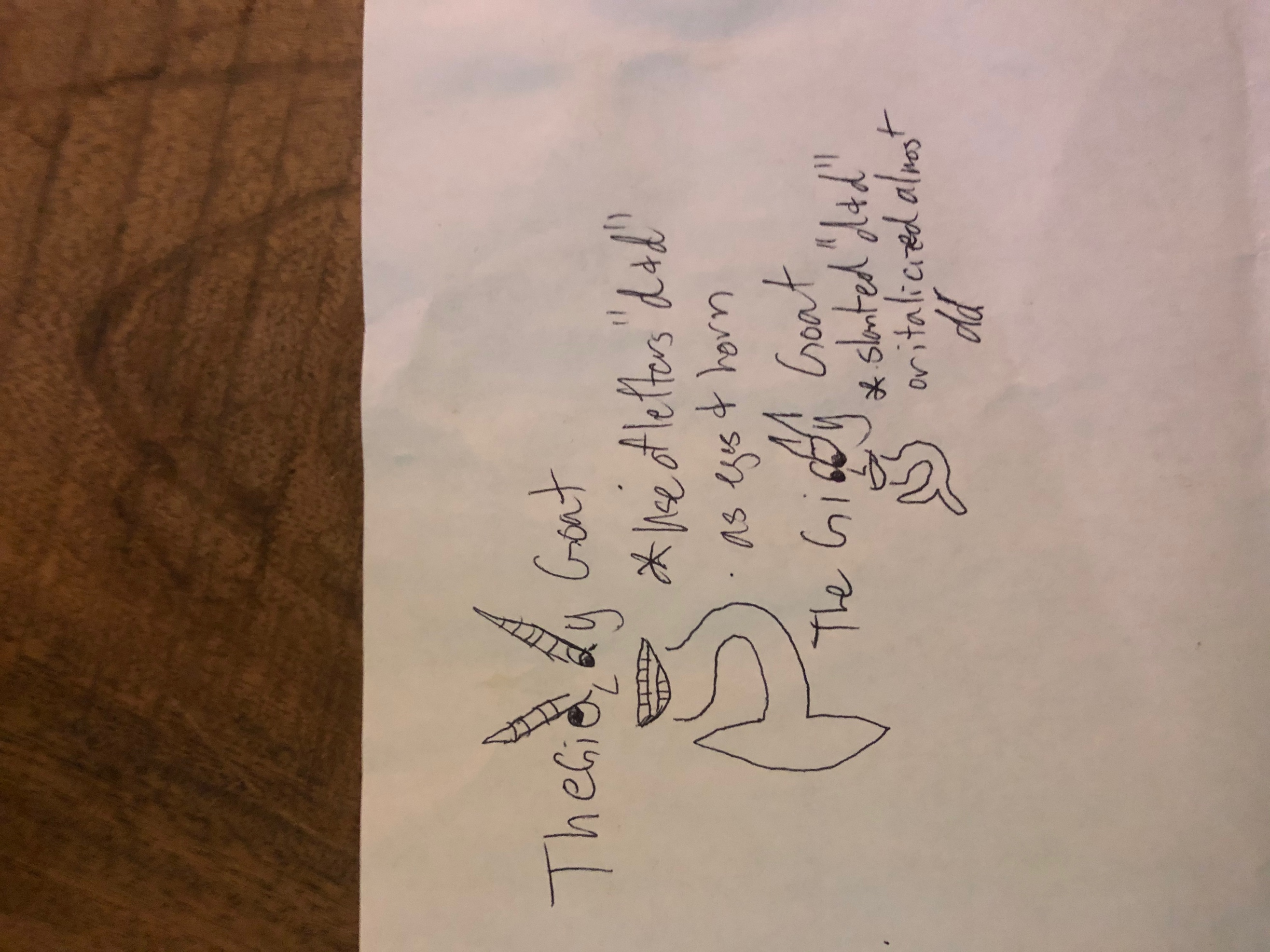 